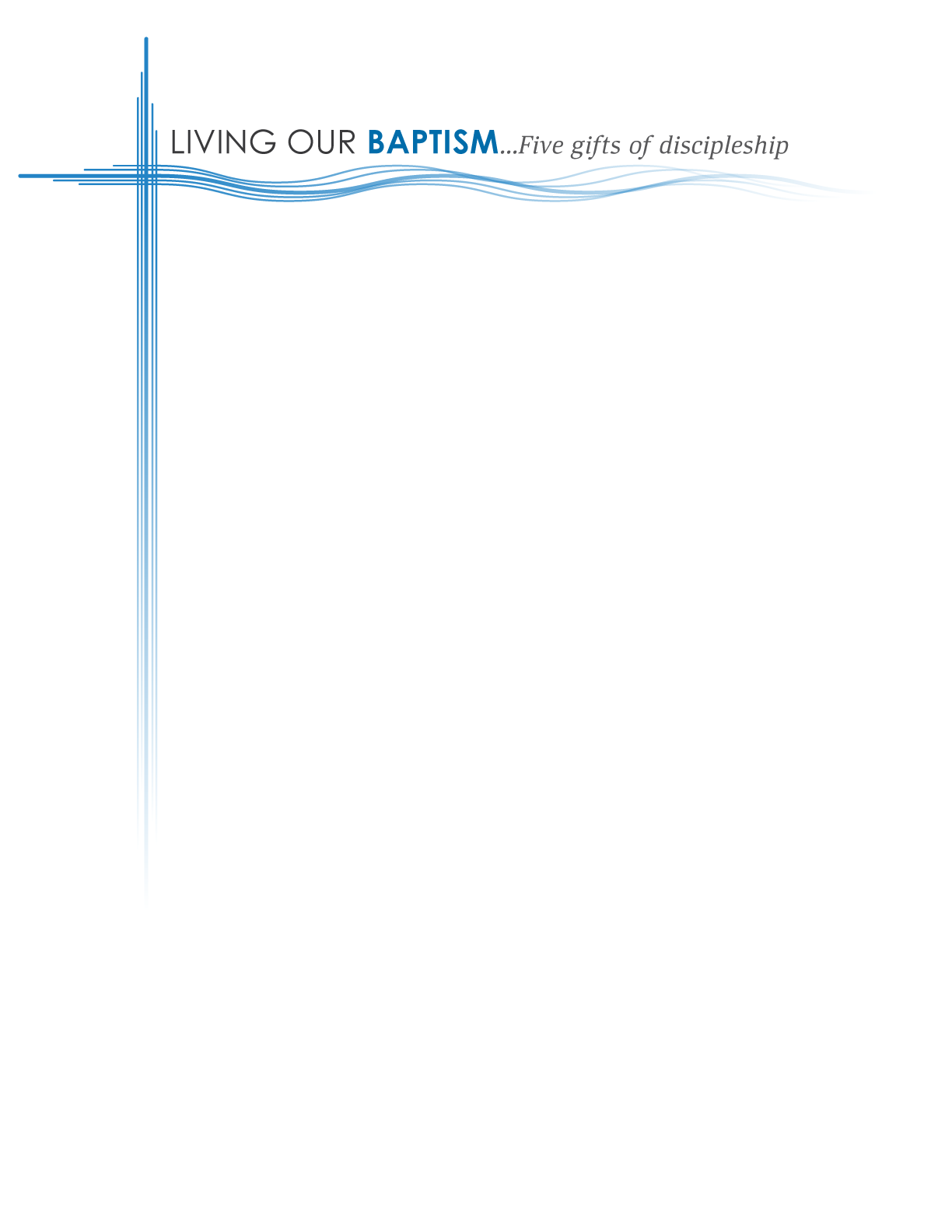 LITANY: On This DayCall:  	On this day, we gather in the name of the One who calls, gathers, and sends. We gather as a community of Christ. Response:  	On this day, like each day of our lives, we are called to live our baptism. Holy Spirit, be our guide, inspiration, and encourager.Call: 		On this day, open us to the gift of discipleship—to live among God’s faithful people.Response:	Expand our commitment to live faithfully. Stir us to boldly share love, forgiveness, and support. Holy Spirit, encourage in us a willingness to share each other’s joys and sorrows.		Call:	On this day, open us to the gift of discipleship—to hear the word of God and share in the Lord’s Supper.Response: 	Place your word in the depths of our being where it might become a beacon of light for our path. Holy Spirit, use the Lord’s Supper to strengthen us.Call:	On this day, open us to the gift of discipleship—to proclaim the good news of Jesus Christ in word and deed.Response: 	Help us to claim the promises of the good news of God in Christ for our own lives. Holy Spirit, empower us to witness boldly to God’s grace, love, and hope.Call:	On this day, open us to the gift of discipleship—to serve all people, following the example of Jesus.Response:	Help us not to be so busy with our own importance that we no longer see the humanity of our neighbor—especially our neighbor in need. Holy Spirit, awaken in us compassion which is mobilized into action and allows us to serve joyfully.Call:	On this day, open us to the gift of discipleship—to strive for justice and peace in all the earth. Response:	Since there cannot be peace on this earth until there is justice, let us strive for justice. Holy Spirit, stir in us a striving spirit for justice and peace for each person made in your precious image and for all of creation. Call: 	On this day, open us.Response:	On this day, be present.Call:	Amen.Response:	Amen, again, we say amen.DAILY MEDITATIONS: Unwrapping the Gifts of DiscipleshipThese seven meditations are designed to enhance the living of your baptism. Shape your week around each mediation, taking time each day for personal prayer and reflection. One week is not enough. Over time, a rhythm will develop as you learn to daily unwrap the gifts of discipleship.Sunday		Unwrapping the Gifts of Discipleship		YES? Take a moment and meditate on how God has said “yes” to you. Reflect on your own baptism and those who have nurtured you in faith. Take time to give thanks for each person who comes to mind. Question: Who are you being called to disciple?Monday	Gift of Discipleship: Live among God’s faithful peopleWHO? Take a moment and pray for God’s faithful people. Take note of who the Spirit brings to mind.  Whether you know the circumstances of his or her life, hold that person in prayer. Question: How might you deepen relationships with and among God’s faithful people? Tuesday	Gift of Discipleship: Hear the word of God and share in the Lord’s Supper	WHAT? Take a moment and meditate on God’s message for you. This message might be a single word, a verse from scripture, an image of art or a piece of music.  Skim through your Bible. Question: What is God’s word for you in this season of your life?Wednesday	Gift of Discipleship: Proclaim the good news of God in Christ through word and deedWHERE? Take a moment and meditate on the “good” aspect of the good news of God in Christ. Name how God’s good news is “good” for you. Question: How might you be called to witness boldly to the good news of God in Christ with others?Thursday	Gift of Discipleship: Serve all people, following the example of Jesus.WHEN? Take a moment and meditate on Jesus serving all people. Imagine Jesus listening to you. What would you say to him? Question: What opportunities might you have to serve joyfully—a stranger, friend, or family? Friday		Gift of Discipleship: Strive for justice and peace in all the earthWHY? Take a moment and meditate on the “why” of injustice and unrest. Consider those situations of injustice which trouble your heart. Question: How might you be an agent of change or support those who are bringing change?Saturday	Unwrapping the Gifts of Discipleship yet to be opened. NOW WHAT? Take a moment and meditate on what it means to be a disciple of Jesus.  Identify areas where the Holy Spirit might be stirring in you. Question: What gift of discipleship has yet to be unwrapped by you as you discover what it means to live faithfully?